Unit daya turbin gas GTA-8 maritim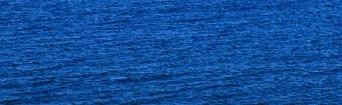 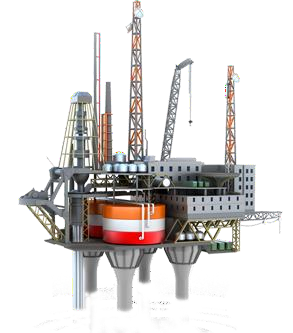 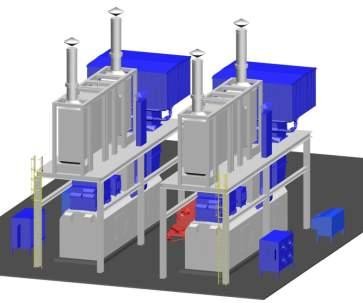 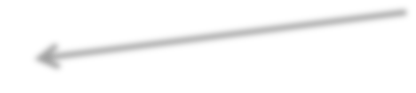 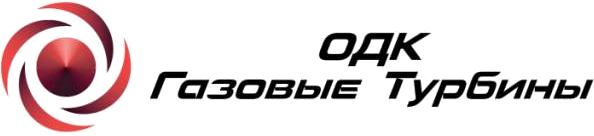 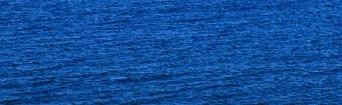 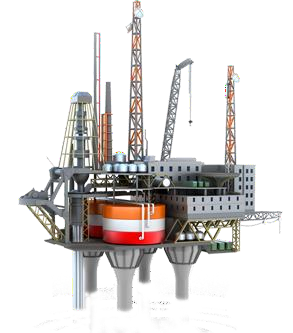 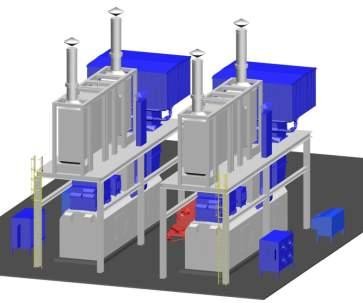 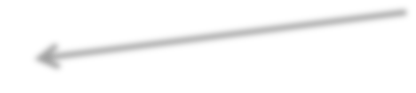 Unit daya turbin gas GTA-8 maritim dirancang untuk penggunaan di platform minyak dan gas.Unit daya turbin gas itu berdasarkan mesin gas turbin E70/8RD yang dikembangkan berdasarkan generator gas bersatu dengan efisiensi tinggi yang diproduksi oleh “UEC Saturn”.1